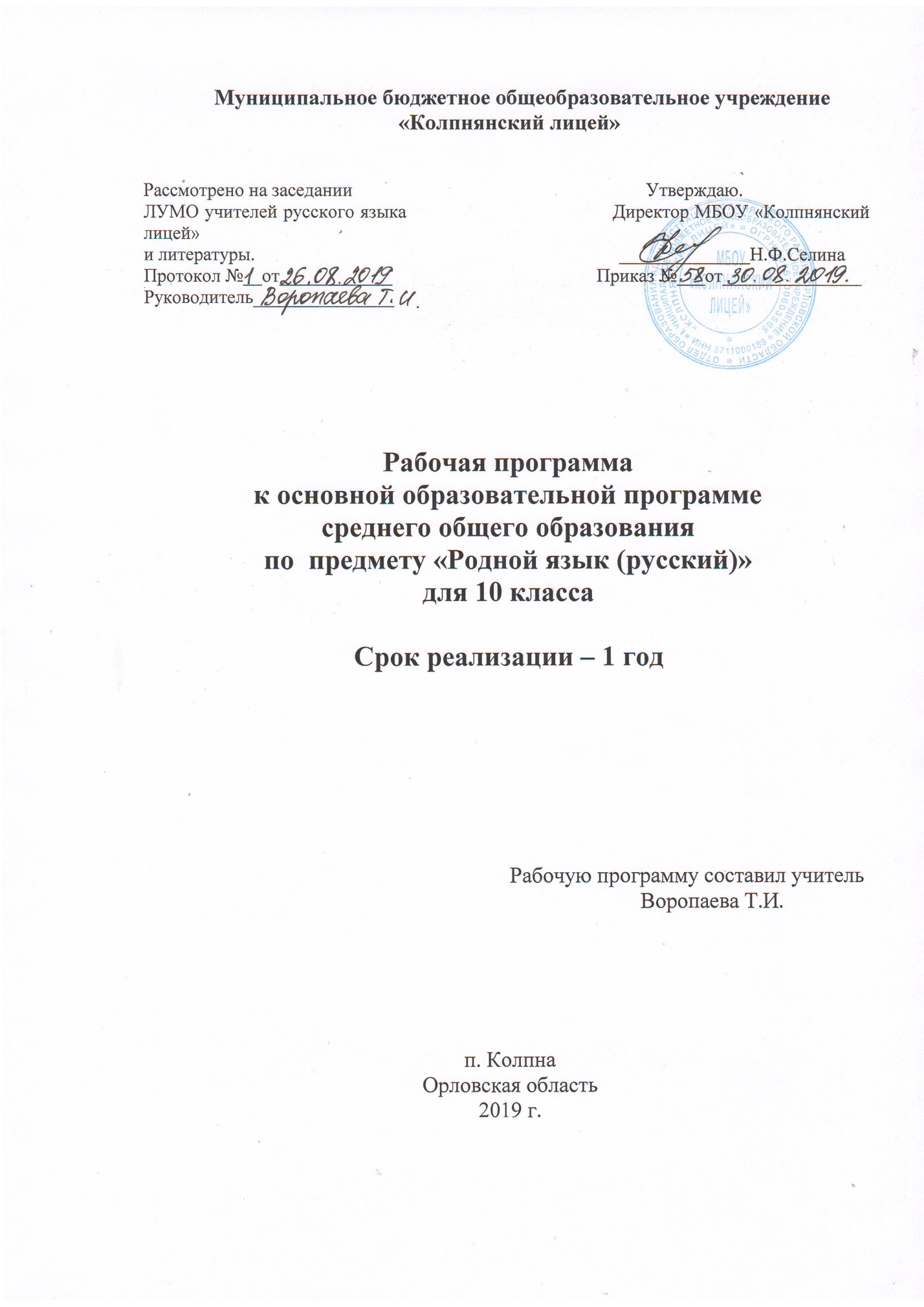 Нормативную правовую основу примерной рабочей программы по учебному предмету «Родной язык (русский)» составляют следующие документы:- Федеральный закон от 29 декабря 2012 г. № 273-ФЗ «Об образовании в Российской Федерации» (далее – Федеральный закон об образовании);          -  Закон Российской Федерации от 25 октября 1991 г. № 1807-1 «О языках народов Российской Федерации» (в редакции Федерального закона № 185-ФЗ);             - Приказ Министерства образования и науки Российской Федерации от 17.05.2012 г. № 413 (в ред. от 29.06.2017 г. № 613) «Об утверждении федерального государственного образовательного стандарта среднего общего образования». Данная рабочая программа предназначена для реализации  в МБОУ «Колпнянский лицей» в общеобразовательных и профильных  классах и предполагает изучение родного языка (русского) на базовом уровне в объеме    35 часов. Раздел 1. Планируемые результаты освоения учебного предмета «Родной язык (русский)»:Предметные результаты:-  умение опознавать, анализировать, классифицировать языковые факты, оценивать их с точки зрения нормативности, соответствия ситуации и сфере общения; умение работать с текстом, осуществлять информационный поиск, извлекать и преобразовывать необходимую информацию;- понимание и истолкование значения слов с национально-культурным компонентом, понимание и истолкование значения крылатых выражений;  фразеологических оборотов с национально-культурным компонентом,  уместное употребление их в современных ситуациях речевого общения;- характеристика лексики с точки зрения происхождения, понимание роли заимствованной лексики в современном русском языке; распознавание слов, заимствованных русским языком из языков народов России и мира; общее представление об особенностях освоения иноязычной лексики; - осознание изменений в языке как объективного процесса; понимание внешних и внутренних факторов языковых изменений; общее представление об активных процессах в современном русском языке;- овладение основными нормами русского литературного языка (орфоэпическими, лексическими, грамматическими, стилистическими), нормами речевого этикета; приобретение опыта использования языковых норм в речевой практике при создании устных и письменных высказываний; стремление к речевому самосовершенствованию, овладение основными стилистическими ресурсами лексики и фразеологии языка;- соблюдение на письме и в устной речи норм современного русского литературного языка и правил речевого этикета; - использование различных словарей, в том числе мультимедийных; - обогащение активного и потенциального словарного запаса, расширение объёма используемых в речи грамматических средств для свободного выражения мыслей и чувств на родном языке адекватно ситуации и стилю общения;Раздел 2. СОдержание учебного предмета«РОДНОЙ язык (Русский)»Раздел 1. Язык и культура (5ч).Русский язык – родной язык русского народа,  государственный язык Российской Федерации, средство межнационального общения, основа формирования гражданской идентичности и толерантности в поликультурном обществе.  Социальные функции русского языка.Язык и общество. Язык и культура. Язык и история народа. Роль старославянского языка в развитии русского языка. Вклад А. С. Пушкина в становление русского литературного языка.             Развитие языка как объективный процесс. Общее представление о внешних и внутренних факторах языковых изменений, об активных процессах в современном русском языке. Стремительный рост словарного состава языка, «неологический бум» – рождение новых слов, изменение значений и переосмысление имеющихся в языке слов.  Употребление иноязычных слов как проблема культуры речи. Экология языка.Раздел 2. Культура речи (21ч)Основные орфоэпические нормы современного русского литературного языка. Правила произношения гласных звуков, произношение согласных перед ударным Е в заимствованных словах. Произношение некоторых сочетаний согласных. Диалектные черты в произношении. Активные процессы в области произношения и ударения. Типичные акцентологические ошибки в современной речи. Орфоэпические словари. Основные лексические нормы современного русского литературного языка. Слово и его значение. Лексическая сочетаемость слова и точность речи.  Свободная и несвободная лексическая сочетаемость. Типичные ошибки‚ связанные с нарушением лексической сочетаемости. Синонимы и антонимы в русской речи. Слова-паронимы и точность речи. Русская фразеология и выразительность речи. Ошибки, связанные с употреблением фразеологических оборотов.Речевая избыточность и точность речи. Тавтология. Плеоназм. Современные толковые словари. Отражение  вариантов лексической нормы в современных словарях. Основные грамматические нормы современного русского литературного языка. Нормы образования и употребления  имен существительных (категория рода, род несклоняемых имен существительных, сложносокращенных слов и географических названий, образование форм именительного и родительного падежа множественного числа, нормативные и ненормативные формы имён существительных, синонимия форм рода: учитель-учительница, туфля-туфель, падежных форм: сыны-сыновья, инженеры-инженера, снега-снегу, дочерями-дечерьми, в отпуске-в отпуску).Нормы употребления имен прилагательных. Синонимия полных и кратких форм (типа задача сложная — задача сложна), форм степеней сравнения (типа более — больше, сильнее – сильней, скромнее — более скромный, самый важный – наиболее важный – важнейший). Нормы употребления числительных. Образование падежных форм сложных и составных имен числительных, составных порядковых числительных. Особенности употребления собирательных имен числительных). Нормы употребления местоимений. Особенности образования падежных форм личных местоимений третьего лица (гордимся им – учимся у него). Особенности употребления притяжательных местоимений. Особенности употребления указательных и определительных местоимений.  Нормы употребления глаголов. Образование форм глаголов повелительного наклонения (бежать – бегите, клади  - кладите, ляг – лягте, поезжай – поезжайте и др.). Нормы употребления причастий и деепричастий. Основные синтаксические  нормы современного русского литературного языка. Понятие синтаксической нормы. Нормы согласования и управления в русском языке.Правильное построение словосочетаний по типу управления (отзыв о книге – рецензия на книгу, обидеться на слово – обижен словами). Правильное употребление предлогов о‚ по‚ из‚ с в составе словосочетания (приехать из Москвы – приехать с Урала). Согласование: согласование сказуемого с подлежащим, имеющим в своем составе количественно-именное сочетание; согласование сказуемого с подлежащим, выраженным существительным со значением лица женского рода (врач пришел – врач пришла); согласование сказуемого с подлежащим, выраженным сочетанием числительного несколько и существительным; согласование определения в количественно-именных сочетаниях с числительными два, три, четыре (два новых стола, две молодых женщины и две молодые женщины). Типичные ошибки в построении предложений с однородными членами (пропуск предлога при однородных членах, смешение родо-видовых понятий в ряду однородных членов, употребление логически несовместимых понятий, нарушение парности двойных союзов).Типичные ошибки в построении предложений с причастными и деепричастными оборотами и пути их устранения. Типичные ошибки в построении сложных предложений: постановка рядом двух однозначных союзов (но и однако, что и будто, что и как будто)‚ повторение частицы бы в предложениях с союзами чтобы и если бы‚ введение в сложное предложение лишних указательных местоимений. Типичные ошибки в построении предложений с косвенной речью и пути их устранения. Орфографические нормы. Назначение орфографии. Разделы русской орфографии. Принципы русской орфографии. Типы и виды орфограмм. Условия выбора орфограмм по их опознавательным признакам. Выбор орфограмм по сильной позиции в приставках и корнях слов. Правописание гласных в  корнях слов. Орфограммы в приставках. Орфограммы  - гласные буквы в  суффиксах и окончаниях различных частей речи. Одна и две буквы Н в  суффиксах различных частей речи.  Слитное, раздельное и дефисное написание различных частей речи. Пунктуационные нормы.  Знаки препинания и их функции. Принципы русской пунктуации. Знаки препинания в предложениях с однородными и обособленными членами. Знаки препинания в предложениях с обращениями, вводными  и вставными конструкциями. Знаки препинания в сложных предложениях.Раздел 3. Современная коммуникация и правила речевого общения (9ч). Речевое общение как форма взаимодействия людей в процессе их познавательно-трудовой деятельности.Основные сферы речевого общения, их соотнесенность с функциональными разновидностями языка. Речь как деятельность. Виды речевой деятельности: продуктивные (говорение, письмо) и рецептивные (аудирование, чтение), их особенности. Осознанное использование разных видов чтения и аудирования в зависимости от коммуникативной установки. Приемы смыслового чтения.   Формы информационной переработки текста. План. Тезисы. Конспект.Речевое общение и его основные элементы.  Виды речевого общения. Сферы и ситуации речевого общения. Компоненты речевой ситуации.Монологическая и диалогическая речь. Структура публичного выступления.  Принципы выбора и расположения материала. Основные виды аргументов (рациональные и иррациональные) Работа с аргументами и их расположение. Принципы и приемы подготовки к речи. Беседа и ее основные разновидности. Деловая беседа и деловая ситуация. Роль вопроса в деловой беседе. Беседа как средство разрешения конфликта.   Выступление перед аудиторией с докладом; представление реферата, проекта на лингвистическую тему.Раздел 3. Календарно-тематическое планирование35 часовРекомендуемая литератураВведенская, Л. А., Павлова, Л.Г. Культура и искусство речи. – Ростов – н/Д., 1995Вербицкая, Л.А. Давайте говорить правильно! – М., 2000.Головин. Б. Н. Основы культуры речи. - М, 1980.Головин, Б. Н. Как говорить правильно. Заметки о культуре русской речи. -М: Высшая школа, 1988.Голуб, И. Б., Розенталь, Д. Э. Секреты хорошей речи. - М: Международные отношения, 1993.Голуб, И. Б.. Розенталь, Д. Э. Книга о хорошей речи, - М. 1997.Ладыженская. Т. А. Живое слово: Устная речь как средство и предмет обучения. - М, 1986.Львов. В. В. Обучение нормам произношения и ударения в средней школе: 5-9 классах. - М, 1989.Михальская, А. К. Риторика.  –М., 2006. Соколова, В. В. Культура речи и культура общения. - М.: Просвещение, 1995.Формановская, Н. И. Речевой этикет и культура общения. М.; Высшая школа, 1989.Русский язык и культура речи: учебник для вузов/под ред.В. Д. Черняк – М., 2003.№Тема занятияДата проведенияДата проведения№Тема занятияПланФакт1Русский язык – родной язык русского народа,  государственный язык Российской Федерации, средство межнационального общения.2Роль русского языка в становлении и развитии духовной культуры народа. Роль старославянского языка в развитии русского языка.3Вклад А. С. Пушкина в становление русского литературного языка.4Активные процессы, происходящие в современном русском языке. Экология языка.5Основные орфоэпические нормы.6Лексическая сочетаемость слова и точность речи. Речевая избыточность и точность речи.7Синонимы и антонимы в русской речи. Слова-паронимы и точность речи.8Русская фразеология и выразительность речи.9Нормы образования и употребления  имен существительных и прилагательных10Нормы образования и употребления  имен числительных и местоимений.11Нормы образования и употребления  глаголов, причастий, деепричастий.12Понятие синтаксической нормы. Нормы согласования и управления в русском языке.13Правила построения предложений с однородными членами, причастными и деепричастными оборотами.14Построение сложных предложений.15Тестирование по теме «Культура речи».16Принципы русской орфографии. Типы и виды орфограмм.17Правописание гласных в  корнях слов. 18Орфограммы в приставках. 19Орфограммы  - гласные буквы в  суффиксах и окончаниях различных частей речи.20Одна и две буквы Н в  суффиксах различных частей речи.  21Слитное, раздельное и дефисное написание различных частей речи.22Знаки препинания и их функции. Принципы русской пунктуации. Знаки препинания в предложениях с однородными членами. 23Знаки препинания в предложениях с обособленными членами.24Знаки препинания в предложениях с обращениями, вводными  и вставными конструкциями25Знаки препинания в сложных предложениях.26Основные сферы речевого общения, их соотнесенность с функциональными разновидностями языка.27Приемы смыслового чтения. 28Информационная переработка  текстов и представление их в виде тезисов, конспектов, аннотаций, рефератов. 29Речевое общение и его основные элементы. Виды речевого общения. Компоненты речевой ситуации30Монологическая речь. Структура публичного выступления.  Принципы выбора и расположения материала. Основные виды аргументов.31-32 Работа с аргументами и их расположение. Принципы и приемы подготовки к речи.33Диалогическая речь. Беседа и ее основные разновидности.34-35Выступление перед аудиторией с докладом; представление реферата, проекта на лингвистическую тему.